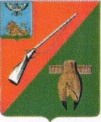 УПРАВЛЕНИЕ ОБРАЗОВАНИЯадминистрации Старооскольскогогородского округа Белгородской областиПРИКАЗ«31»  января  2022 г. 					                                              № 114Об организации работы по аккредитации граждан в качестве общественных наблюдателей при проведении итогового собеседования по русскому языку на территории Старооскольского городского округа в 2022 годуВ соответствии с приказом Министерства просвещения Российской Федерации и Федеральной службы по надзору в сфере образования и науки от 07.11.2018 №189/1513 «Об утверждении Порядка проведения государственной итоговой аттестации по образовательным программам основного общего образования», приказом министерства образования Белгородской области от 28.01.2022 № 290 «Об утверждении Порядка аккредитации граждан в качестве общественных наблюдателей при проведении итогового собеседования по русскому языку на территории Белгородской области в 2022 году», в целях соблюдения объективности проведения итогового собеседования по русскому языку, организации работы по аккредитации граждан в качестве общественных наблюдателей при проведении итогового собеседования по русскому языку на территории Старооскольского городского округа в 2021/2022 учебном годуп р и к а з ы в а ю:Организовать работу по аккредитации граждан в качестве общественных наблюдателей при проведении итогового собеседования по русскому языку на территории Старооскольского городского округа в 2021/2022 учебном году в соответствии с Порядком, утвержденным приказом министерства образования Белгородской области от 28 января 2022 года  № 290. Назначить Акимову Н.В., начальника отдела общего образования, управления образования администрации Старооскольского городского округа, ответственной за организацию работы по аккредитации граждан в качестве общественных наблюдателей на территории Старооскольского городского округа при проведении итогового собеседования по русскому языку в 2022 году. Муниципальному бюджетному учреждению «Старооскольский центр оценки качества образования» (Лунева С.Н.):3.1. Довести до сведения образовательных и общественных организаций Старооскольского городского округа информацию:об организации общественного наблюдения при проведении итогового собеседования по русскому языку в 2022 году; о Порядке аккредитации граждан в качестве общественных наблюдателей при проведении итогового собеседования по русскому языку в 2022 году.3.2. Осуществить прием заявлений от граждан, желающих быть аккредитованными в качестве общественных наблюдателей при проведении итогового собеседования по русскому языку на территории Старооскольского городского округа, и обеспечить их хранение в течение шести месяцев со дня проведения итогового собеседования по русскому языку.3.3. Обеспечить соблюдение условий конфиденциальности при работе с персональными данными граждан, претендующих на участие в общественном наблюдении при проведении итогового собеседования по русскому языку на территории Старооскольского городского округа.3.4. Сформировать списки граждан, заявившихся на участие в качестве общественных наблюдателей при проведении итогового собеседования по русскому языку, для аккредитации и утверждения.3.5. Организовать ознакомление под подпись граждан, желающих быть аккредитованными в качестве общественных наблюдателей при проведении итогового собеседовании по русскому языку на территории Старооскольского городского округа, с Порядком проведения итогового собеседования по русскому языку на территории  Белгородской области в 2022 году, а также с нормативными правовыми документами, регламентирующими организацию и проведение итогового собеседования по русскому языку.3.6. Подготовить проекты приказов, управления образования администрации Старооскольского городского округа, об аккредитации граждан в качестве общественных наблюдателей при поведении итогового собеседования по русскому языку на территории Старооскольского городского округа в 2022 году.3.8. Подготовить удостоверения и обеспечить их выдачу лицам, аккредитованным в качестве общественных наблюдателей при проведении итогового собеседования по русскому языку на территории Старооскольского городского округа, в течение одного рабочего дня с момента принятия решения об аккредитации.3.9. Разместить Порядок аккредитации граждан в качестве общественных наблюдателей при проведении итогового собеседования по русскому языку, информацию о сроках приема заявлений на официальных сайтах управления образования администрации Старооскольского городского округа, муниципального бюджетного учреждения «Старооскольский центр оценки качества образования». Руководителям образовательных организаций:  4.1. Обеспечить информирование работников образовательной организации, родительской общественности об организации общественного наблюдения при проведении итогового собеседования по русскому языку, о сроках подачи заявлений.4.2. Организовать работу по привлечению граждан в качестве общественных наблюдателей при проведении итогового собеседования по русскому языку в 2022 году.4.3. Обеспечить взаимодействие с МБУ «Старооскольский центр оценки качества образования» по вопросам организации общественного наблюдения при проведении итогового собеседования по русскому языку.5. Контроль исполнения настоящего приказа оставляю за собой.И.о. начальника управления образования администрации Старооскольского             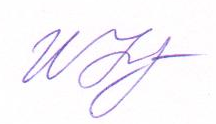 городского округа	                                                                                  И.Г. УшаковаЛунева София Николаевна,8(4725)22-54-02